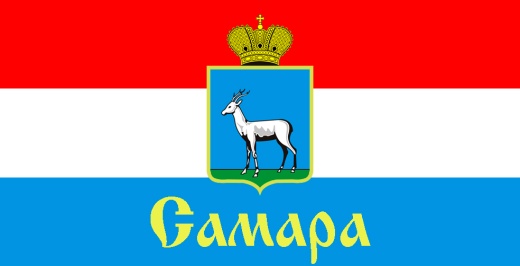 СОВЕТ ДЕПУТАТОВ ЖЕЛЕЗНОДОРОЖНОГО ВНУТРИГОРОДСКОГО РАЙОНА ГОРОДСКОГО ОКРУГА САМАРА443030, г. Самара, ул. Урицкого, 21, Тел.(846) 339-01-59РЕШЕНИЕот «28» апреля 2020 г. № 218О внесении изменений в Решение Совета депутатов Железнодорожного внутригородского района городского округа Самара от 21 сентября 2015 года № 8 «Об избрании депутатов Совета депутатов Железнодорожного внутригородского района городского округа Самара первого созыва в состав Думы городского округа Самара шестого созыва» Рассмотрев вопрос о внесении изменений в Решение Совета депутатов Железнодорожного внутригородского района городского округа Самара от 21 сентября 2015 года № 8 «Об избрании депутатов Совета депутатов Железнодорожного внутригородского района городского округа Самара первого созыва в состав Думы городского округа Самара шестого созыва» и в соответствии со статьей 4 Закона Самарской области от 30 марта 2015 года № 23-ГД «Об осуществлении местного самоуправления на территории городского округа Самара Самарской области», Совет депутатов Железнодорожного внутригородского района городского округа СамараРЕШИЛ:Подпункт 2 пункт 1 Решения Совета депутатов Железнодорожного внутригородского района городского округа Самара от 21 сентября 2015 года № 8 «Об избрании депутатов Совета депутатов Железнодорожного внутригородского района городского округа Самара первого созыва в состав Думы городского округа Самара шестого созыва» изложить в следующей редакции: «2) Белякову Ларису Валерьевну».Направить настоящее Решение в Думу городского округа Самара.Официально опубликовать настоящее Решение.Настоящее Решение вступает в силу со дня его принятия.Председатель Совета депутатов							            Н.Л. Скобеев